Ministerstwo Rodziny, Pracy i Polityki SpołecznejDepartament Rynku PracyInformacja o zatrudnieniu cudzoziemców w PolsceWarszawa, lipiec 2018Zezwolenia na pracę cudzoziemcaW 2017 r. zostało wydanych 236 tys. zezwoleń na pracę cudzoziemca, co stanowiło w stosunku do 2016 r. wzrost o 85%. Z szacunków Ministerstwa wynika, że na jednego cudzoziemca przypadało średnio 1,08 zezwolenia, a na jednego pracodawcę ok. 7 zezwoleń. Wstępne dane Ministerstwa dotyczące zezwoleń na pracę wydanych w 2018 r. wskazują na utrzymywanie się tendencji wzrostowej, choć dynamika wzrostu zmniejszyła się. W pierwszej połowie 2018 r. wojewodowie wydali ok. 152 tys. zezwoleń na pracę, natomiast w analogicznym okresie roku poprzedniego 108 tys., co stanowi wzrost 
o ok. 40%. Tabela 1. Liczba zezwoleń na pracę wydanych w latach 2010 – 2017 oraz stopa wzrostu w kolejnych latachŹródło: Statystyka publiczna, formularz MRPiPS-04Zatrudnianie cudzoziemców staje się coraz bardziej równomierne w skali kraju. Kilka lat temu województwo mazowieckie skupiało ponad połowę zezwoleń na pracę, w roku 2017 jego udział wynosił natomiast 32%. Do województw, których udział w ostatnich latach znacząco wzrósł, należą: łódzkie, śląskie i wielkopolskie. Tabela 2. Struktura zezwoleń na pracę według województw w latach 2010 - 2017Źródło: Statystyka publiczna, formularz MRPiPS-04Najnowsze dane dotyczące struktury zezwoleń na pracę według obywatelstwa cudzoziemca wskazują na zatrzymanie rosnącego od pięciu lat udziału obywateli Ukrainy wśród cudzoziemców, dla których wydawane są zezwolenia na pracę. W roku 2017 dla obywateli Ukrainy wydanych zostało ok. 82% zezwoleń na pracę, natomiast rok wcześniej było to ok. 1,5 punktu procentowego więcej. Wstępne statystyki za 2018 r. pokazują dalsze zmniejszanie się znaczenia tej grupy cudzoziemców (poniżej 80%), choć jej udział jest nadal dominujący. Patrząc na wartości bezwzględne, mamy do czynienia ze wzrostem w liczbie zezwoleń na pracę dotyczących obywateli Ukrainy. Nawet w latach, w których notowany był spadek w ogólnej liczbie zezwoleń, wśród obywateli Ukrainy notowano wzrost. W latach 2012 – 2017 dla tej grupy cudzoziemców wojewodowie wydali odpowiednio: 20,3 tys., 20,4 tys., 
26,3 tys., 50,5 tys., 106,2 tys., 192,5 tys. zezwoleń. Obecnie jest on mniej dynamiczny niż w przypadku państw takich jak: Białoruś, Mołdawia, Nepal, Bangladesz, których udział w strukturze się zwiększa. Widocznie zmniejszyło się natomiast znaczenie migracji zarobkowej cudzoziemców z Dalekiego Wschodu – Chińczyków i Wietnamczyków. W 2012 r. zezwolenia wydane w związku z pracą obywateli Wietnamu i Chin stanowiły odpowiednio 5,9% i 8,3% wszystkich wydanych zezwoleń, w 2017 r. ich udział spadł poniżej 1%. Tabela 3. Struktura zezwoleń na pracę cudzoziemców wydanych w latach 2012 - 2017 r. według 10 najliczniej reprezentowanych w danym roku obywatelstw (w%)Źródło: Statystyka publiczna, formularz MRPiPS-04Dane dotyczące liczby wydawanych zezwoleń na pracę cudzoziemca wskazują na wzrost 
w przeważającej większości sekcji PKD. Z najistotniejszych z punktu widzenia zatrudniania cudzoziemców sekcji (w strukturze zezwoleń na pracę według tej kategorii udział powyżej 5%) spadek, zarówno w wartościach bezwzględnych i pod względem udziału w strukturze, zanotowano w przypadku gospodarstw domowych zatrudniających pracowników.  Najwięcej zezwoleń na pracę w 2017 r. wydano dla podmiotów działających w ramach następujących sekcji PKD: działalność w zakresie usług administrowania i działalność wspierająca, budownictwo, przetwórstwo przemysłowe, transport 
i gospodarka magazynowa oraz handel hurtowy i detaliczny. Wymienione pięć sekcji PKD obejmuje 83% wszystkich zezwoleń na pracę wydanych w roku 2017.  W ramach dominującej w ostatnich latach sekcji N (działalność w zakresie usług administrowania i działalność wspierająca) cudzoziemcy zatrudniani są głównie przez agencje pracy tymczasowej. Prawie 90% zezwoleń w ramach tej sekcji dotyczyło podmiotów działających w ramach działu: działalność związana z zatrudnieniem. Zezwolenia dla cudzoziemców złożone przez podmioty ze wskazanego działu dotyczyły ok. 750 różnych zawodów. 45% z nich dotyczyła następujących dziesięciu zawodów: pozostali robotnicy wykonujący prace proste w przemyśle;magazynier;pozostali pracownicy wykonujący prace proste gdzie indziej niesklasyfikowani;pakowacz ręczny;robotnik magazynowy;rozbieracz-wykrawacz;pomocniczy robotnik w przemyśle przetwórczym;pomocniczy robotnik budowlany;spawacz;przetwórca ryb.Wymienione zawody wskazywane były na zezwoleniach podmiotów z działu działalność związana 
z zatrudnianiem co najmniej 1 tys. razy. Najbardziej popularnego zawodu dotyczyło 5,3 tys. zezwoleń, kolejnych trzech – ponad 3 tys.	Biorąc pod uwagę strukturę wszystkich zezwoleń na pracę wydanych w roku 2017 r. według zawodów najbardziej popularne (dotyczyło ich ponad 10 tys. zezwoleń) to: kierowca ciągnika siodłowego, kierowca samochodu ciężarowego oraz pomocniczy robotnik budowlany.Tabela 4. Struktura zezwoleń na pracę według sekcji PKD w latach 2016-2017 (%)Żródło: Centralny Systemu Analityczno-Raportowego MRPiPSLiczba decyzji odmownych dotyczących zezwoleń na pracę cudzoziemca wzrosła w 2017 r. 
w porównaniu do roku poprzedzającego o 94 % (z 1024 do  1986). Liczba wniosków o wydanie zezwolenia na pracę zwiększyła się natomiast prawie dwukrotnie (z 139 119 do 267 136). W obydwu przypadkach wzrost był większy niż wzrost liczby wydanych zezwoleń na pracę.Oświadczenia o zamiarze powierzenia wykonywania pracy cudzoziemcowiW 2017 r. zarejestrowano ponad 1,8 mln oświadczeń o zamiarze powierzenia wykonywania pracy cudzoziemcowi dla ok. 1,1 mln cudzoziemców, co oznacza, że na jednego cudzoziemca przypadało średnio 1,7 oświadczenia. W stosunku do roku 2016 nastąpił wzrost liczby rejestrowanych oświadczeń o prawie 40% i był to najniższy wzrost od 3 lat. 	Tabela 5. Liczba oświadczeń zarejestrowanych przez powiatowe urzędy pracy w latach 2009-2017 oraz stopa wzrostu w kolejnych latachŹródło: Oficjalne statystyki opracowywane przez MRPiPSOd dwóch lat liczba oświadczeń o zamiarze powierzenia wykonywania pracy rosła wolniej niż liczba zezwoleń na pracę. Stosunek liczby zezwoleń do liczby oświadczeń wynosił w 2015 r. 1:12 a w 2017 r. 1:8. Zmniejszanie się różnicy pomiędzy zezwoleniami na pracę a dokumentami dotyczącymi pracy krótkoterminowej ma miejsce również w 2018 roku. Wykres 1. Liczba oświadczeń oraz liczba zezwoleń na pracę zarejestrowanych/wydanych w latach 2008 - 2017Źródło: Oświadczenia - oficjalne statystyki opracowywane przez MRPiPS, zezwolenia na pracę - Statystyka publiczna, formularz MRPiPS-04Liczbę pracodawców rejestrujących oświadczenia w 2017 r. można szacować na ok. 82 tys. Przeciętny pracodawca zarejestrował zatem 22 oświadczenia.Wykres 2. Liczba oświadczeń zarejestrowanych od sierpnia 2007 r. do grudnia 2017 r. z podziałem na miesiące Źródło: Oficjalne statystyki opracowywane przez MRPiPSTak jak w przypadku zezwoleń na pracę, w 2017 r. zaczął zmniejszać się udział obywateli Ukrainy w strukturze. W przypadku oświadczeń był to spadek o ok. 2 punkty procentowe, do 94%. Widocznie zwiększył się natomiast odsetek obywateli Białorusi – o prawie 1,5 punktu procentowego, pierwszy raz od 5 lat do poziomu powyżej 3%. Dynamika wzrostu liczby oświadczeń zarejestrowanych w 2017 r. w stosunku do roku 2016 dla obywateli poszczególnych państw uprawnionych do pracy w ramach tej procedury była wyższa od średniej dla wszystkich państw poza Ukrainą. Dla Rosji, Mołdawii i Armenii wynosiła od 50% do 75%, dla Białorusi wzrost był 2,5-krotny, dla Gruzji – ponad 6-krotny. Tabela 6. Struktura oświadczeń zarejestrowanych w latach 2008- 2017 r. według obywatelstwa Źródło: Oficjalne statystyki opracowywane przez MRPiPSNajwięcej oświadczeń o zamiarze powierzenia wykonywania pracy cudzoziemcowi w 2017 r. zostało zarejestrowanych przez podmioty działające w ramach sekcji PKD Działalność w zakresie usług administrowania i działalność wspierająca (głównie agencje pracy tymczasowej). Sekcja ta obejmowała prawie 40% oświadczeń, rok wcześniej było to nieco ponad 10 punktów procentowych mniej. Sekcją, która straciła na znaczeniu najbardziej, było natomiast rolnictwo, którego udział w roku 2016 wynosił ok. 26% natomiast w roku 2017 – 17%. Tendencja spadkowa udziału rolnictwa w strukturze oświadczeń rozpoczęła się w 2013 r. W latach 2009 i 2010 udział rolnictwa w strukturze przekraczał 60%, natomiast w latach 2011-2013 był na poziomie ok. 50%. Sekcje, które w strukturze w 2017 r. były na poziomie powyżej 10%, poza wskazanymi wyżej dwoma najbardziej licznymi, to: przetwórstwo przemysłowe oraz budownictwo.Tabela 7. Liczba oświadczeń zarejestrowanych w latach 2015 – 2017 według sekcji PKDŹródło: Oficjalne statystyki opracowywane przez MRPiPSW ostatnich latach obserwowana jest dekoncentracja oświadczeń pod względem terytorialnym. W 2013 r. ponad połowa oświadczeń rejestrowana była w powiatach województwa mazowieckiego, w 2015 r. tego województwa dotyczyło już 40% oświadczeń, a w 2016 r. jedynie 28%. Choć wciąż obserwujemy znaczący udział województwa mazowieckiego w rejestrowanych oświadczeniach (prawie 23% ogółu zarejestrowanych w 2017 r. oświadczeń), coraz bardziej rośnie  udział innych województw – szczególnie dolnośląskiego (12%), wielkopolskiego (10%) oraz śląskiego i łódzkiego (po 8%). Do powiatów, które w 2017 r. zarejestrowały najwięcej oświadczeń w Polsce należą miasta: Wrocław, Warszawa, Poznań oraz powiat grójecki i płoński. Tabela 8. Struktura oświadczeń zarejestrowanych w latach 2013 - 2017 według województw (%)Źródło: Oficjalne statystyki opracowywane przez MRPiPSZmniejsza się liczba oświadczeń rejestrowanych dla cudzoziemców, którzy dopiero mieli ubiegać się o tytuł pobytowy. W 2017 r. tej kategorii dotyczyło 59% oświadczeń. Dla porównania w 2016 r. było to 66% , w 2015 r. 72% oświadczeń, w roku 2014 79%, a w 2013 roku aż 85%. Najbardziej popularnym zawodem, dla którego rejestrowano oświadczenia w 2017 r., był pomocniczy robotnik polowy. Na kolejnych pozycjach znalazły się: pozostali pracownicy wykonujący prace proste gdzie indziej niesklasyfikowani, pomocniczy robotnik budowlany, pozostali robotnicy wykonujący prace proste w przemyśle, pakowacz ręczny,  pomocniczy robotnik w gospodarstwie sadowniczym, magazynier, robotnik magazynowy, robotnik gospodarczy, pomocniczy robotnik w przemyśle przetwórczym i kierowca samochodu ciężarowego.Pracodawcy rejestrując oświadczenia w 2017 r. najczęściej deklarowali zamiar powierzenia pracy na podstawie umowy zlecenia (55%). 25% oświadczeń dotyczyło umowy o pracę a 19% umowy o dzieło. Porównując te dane do danych za rok 2015 widać wyraźne zmniejszenie się udziału umów 
o dzieło (o 25 punktów procentowych) na rzecz umów zlecenie (wzrost o 15 punktów procentowych) 
i umowy o pracę (wzrost o 10 punktów procentowych). Z końcem 2017 r. rejestracja oświadczeń o zamiarze powierzenia wykonywania pracy cudzoziemcowi została zakończona. Do końca 2018 r. możliwe jest jeszcze wykonywanie pracy na ich podstawie (również pracy sezonowej). Od 1 stycznia 2018 r. obowiązują oświadczenia o powierzeniu wykonywania pracy cudzoziemcowi.Praca krótkoterminowa w Polsce od 1 stycznia 2018 r.Ze względu na istotną zmianę zasad zatrudniania cudzoziemców do prac krótkoterminowych od 
1 stycznia 2018 r. dane statystyczne w tym zakresie są nieporównywalne z danymi z lat wcześniejszych. Statystyki dotyczące zezwoleń na pracę sezonową oraz oświadczeń o powierzeniu wykonywania pracy cudzoziemcowi są gromadzone przez MRPiPS za pośrednictwem systemów informatycznych. Przedstawione poniżej dane odpowiadają stanowi na dzień 24 lipca 2018 r. Od 1 stycznia 2018 r. praca krótkoterminowa może być wykonywana na podstawie tzw. „nowego” oświadczenia – oświadczenia o powierzeniu wykonywania pracy cudzoziemcowi - oraz zezwolenia na pracę sezonową. Do pracy w związku z oświadczeniem uprawnieni są nadal obywatele sześciu państw (Armenii, Białorusi, Gruzji, Mołdawii, Rosji i Ukrainy), natomiast zezwolenia na pracę sezonową dotyczą obywateli wszystkich państw trzecich. Zezwolenie na pracę sezonową uprawnia do pracy w podklasach uznanych za sezonowe, natomiast oświadczenie może dotyczyć wszystkich pozostałych podklas. Praca sezonowa może być wykonywana przez okres nie dłuższy niż 9 miesięcy 
w roku kalendarzowym, a praca w związku z oświadczeniem przez okres 6 miesięcy w ciągu kolejnych 12 miesięcy. Szczegółowe informacje dotyczące nowych przepisów w zakresie zatrudniania cudzoziemców dostępne są na stronie Ministerstwa Rodziny, Pracy i Polityki Społecznej w zakładce Zatrudnianie cudzoziemców zmiany od 2018 r. (https://www.mpips.gov.pl/praca/zatrudnienie-cudzoziemcow/zatrudnianie-cudzoziemcow--zmiany-od-2018-r/). Oświadczenia o powierzeniu wykonywania pracy cudzoziemcowiW I połowie 2018 r. do ewidencji wpisanych zostało ok. 756 tys. oświadczeń o powierzeniu pracy cudzoziemcowi. Dotyczyły one ok. 687 tys. cudzoziemców i ok. 49 tys. podmiotów. W przypadku około jednej trzeciej oświadczeń wpisanych do ewidencji w podanym okresie złożone zostało powiadomienie o niepodjęciu pracy przez danego cudzoziemca. Liczba oświadczeń, które wpłynęły do powiatowych urzędów pracy wynosiła natomiast prawie 820 tys. Tak jak w przypadku „starych” oświadczeń, dominującą grupą cudzoziemców podejmujących zatrudnienie w związku z oświadczeniem o powierzeniu wykonywania pracy cudzoziemcowi są obywatele Ukrainy. Dotyczyło ich prawie 92% oświadczeń wpisanych do ewidencji w I połowie 
2018 r. Na kolejnych pozycjach znaleźli się obywatele Białorusi i Mołdawii z udziałem odpowiednio 4% i 2,5%. W przypadku „nowych” oświadczeń najwięcej wpisów do ewidencji w I połowie 2018 r. dokonały powiatowe urzędy pracy z województwa mazowieckiego (ok. 15%). Inne województwa 
z udziałem przekraczającym 10% to (w kolejności malejącej): śląskie, wielkopolskie, dolnośląskie. Struktura przestrzenna oświadczeń jest znacznie bardziej zdywersyfikowana niż dla zezwoleń na pracę i zezwoleń na pracę sezonową, zarówno w przekroju wojewódzkim jak i w podziale na powiaty. Powiatem, który wpisał w I połowie 2018 r. do ewidencji najwięcej oświadczeń, było m.st. Warszawa, z udziałem na poziomie prawie 5%. Inne powiaty z udziałem na poziomie 4%-5% to urzędy w: Gdańsku, Wrocławiu, Łodzi i Poznaniu.Największa liczba oświadczeń wpisanych do ewidencji w I połowie 2018 r. dotyczyła sekcji PKD: przetwórstwo przemysłowe (35%), budownictwo (22%), działalność w zakresie usług administrowania i działalność wspierająca - głównie agencje pracy tymczasowej - (16%) oraz transport i gospodarka magazynowa (11%). Wpisane do ewidencji w I połowie 2018 r. oświadczenia najczęściej dotyczyły zawodów: pozostali pracownicy wykonujący prace proste gdzie indziej niesklasyfikowani, pomocniczy robotnik budowlany, pakowacz ręczny, pozostali robotnicy wykonujący prace proste w przemyśle, magazynier, robotnik magazynowy, pomocniczy robotnik w przemyśle przetwórczym, kierowca samochodu ciężarowego. Wskazanych zawodów dotyczyło łącznie ok. 40% oświadczeń.Zezwolenia na pracę sezonową W I połowie 2018 r. w powiatowych urzędach pracy złożonych zostało ok. 157 tys. wniosków o zezwolenie na pracę sezonową, dotyczyły one ok. 147 tys. cudzoziemców i złożone były przez prawie 17 tys. podmiotów.W tym samym okresie liczba wydanych zezwoleń na pracę sezonową wynosiła ok. 58 tys. W przypadku ok. 38 tys. decyzji, wcześniej nie było wydane zaświadczenie o wpisie do ewidencji, czyli dotyczyły one cudzoziemców, którzy już posiadali tytuł pobytowy uprawniający do pracy w Polsce. Natomiast liczba wniosków wpisanych do ewidencji w I połowie 2018 r. to ok. 105 tys.O zezwolenie na pracę sezonową pracodawca może się starać zarówno dla cudzoziemca przebywającego już w Polsce i posiadającego tytuł pobytowy umożliwiający wykonywanie pracy, który wjechał w innym celu niż praca sezonowa, np. gdy cudzoziemiec przebywa w ramach ruchu bezwizowego lub posiada inny tytuł pobytowy, w tym wizę (z wyjątkiem wiz wydanych w celach: turystycznym, korzystania z ochrony czasowej lub przyjazdu ze względów humanitarnych) - tzw. „ścieżka krajowa”; jak i dla cudzoziemca, który dopiero będzie ubiegał się o wjazd do Polski w celu wykonywania pracy sezonowej - tzw. „ścieżka dyrektywowa”. W zależności od przypadku postępowanie w sprawie wydania zezwolenia na pracę sezonową różni się, m.in. „ścieżka krajowa” nie wymaga wpisu do ewidencji wniosków w sprawie pracy sezonowej i wydania zaświadczenia o takim wpisie.W przypadku, gdy wniosek o wydanie zezwolenia na pracę sezonową dotyczy cudzoziemca, który będzie ubiegał się o wjazd do Polski w celu wykonywania pracy sezonowej (tzw. „ścieżka dyrektywowa”), zezwolenie na pracę sezonową starosta wydaje dopiero po wjeździe cudzoziemca na terytorium RP na podstawie wizy wydanej w celu wykonywania pracy sezonowej lub w ramach ruchu bezwizowego w celu pracy sezonowej. Wcześniej wydawane jest zaświadczenie o wpisie do ewidencji wniosków, na podstawie którego cudzoziemiec może wjechać w ramach ruchu bezwizowego lub ubiegać się o wizę. W takim przypadku po wjeździe cudzoziemca i po przekazaniu przez pracodawcę do powiatowego urzędu pracy informacji o zgłoszeniu się cudzoziemca w celu wykonywania pracy sezonowej, cudzoziemiec może wykonywać pracę na warunkach określonych w zaświadczeniu i praca ta jest uważana za legalną do dnia doręczenia decyzji starosty ws. zezwolenia na pracę sezonową. A zatem w tej sytuacji cudzoziemiec może pracować jeszcze przed wydaniem zezwolenia na pracę sezonową.W ewidencji zezwoleń na pracę sezonową znajdują się wnioski z różnym planowanym terminem rozpoczęcia pracy, również odległym.  W I połowie 2018 r.  połowa zezwoleń na pracę sezonową została wydana przez powiaty z województwa mazowieckiego, na kolejnych miejscach znalazły się: województwo lubelskie z udziałem ok. 10% oraz dolnośląskie i wielkopolskie z udziałem po ok. 7%. Należy również zwrócić uwagę na silną koncentrację w dwóch powiatach (płońskim i grójeckim), które łącznie wydały prawie jedną trzecią wszystkich zezwoleń na pracę sezonową w Polsce.Najwięcej zezwoleń wydawanych jest w ramach dwóch podklas PKD: uprawa pozostałych drzew i krzewów owocowych oraz orzechów oraz uprawa drzew i krzewów owocowych ziarnkowych i pestkowych (łącznie prawie 60%). Zezwolenia na pracę sezonową, w porównaniu do klasycznych zezwoleń i oświadczeń o powierzeniu wykonywania pracy cudzoziemcowi, są najsilniej zdominowane przez obywateli Ukrainy. W I półroczu 2018 r. dotyczyło ich 98% wydanych zezwoleń na pracę sezonową. Na dwóch kolejnych miejscach, z udziałem poniżej 0,5%, znaleźli się obywatele Białorusi i Mołdawii. W przypadku pozostałych narodowości liczba zezwoleń nie przekraczała 100. Wnioski składane do urzędów elektronicznie (www.praca.gov.pl)Liczba wniosków/oświadczeń dotyczących pracy cudzoziemców składanych elektronicznie zwiększa się. Rośnie również ich udział wśród wszystkich wniosków/oświadczeń składanych w urzędach. W styczniu 2018 r. złożono ich za pośrednictwem strony praca.gov.pl prawie 50 tys., w maju prawie 110 tys., w czerwcu ok. 117 tys. Najwięcej dokumentów elektronicznych dotyczy oświadczeń o powierzeniu wykonywania pracy cudzoziemcowi (w przypadku agencji 80% oświadczeń w czerwcu br. złożonych było elektronicznie, dla innych podmiotów, przy oświadczeniach, odsetek ten wynosił prawie 60%). Najmniej wniosków elektronicznych składanych jest do urzędów wojewódzkich, czyli dotyczy zezwoleń na pracę cudzoziemca, jednak wzrost w tym przypadku jest najbardziej dynamiczny. W styczniu br. ok. 2,5% wniosków dotyczących zezwoleń na pracę cudzoziemca wpłynęło do urzędów wojewódzkich elektronicznie, natomiast w czerwcu prawie 30%. Wnioski dotyczące pracy sezonowej są składane do powiatowych urzędów pracy elektronicznie w ok. 57% przypadków (w styczniu było to ok. 30%).Cudzoziemcy w ZUSNa koniec I kwartału 2018 r. do ZUS zgłoszonych było 476 tys. cudzoziemców (wzrost o 44% w stosunku do stanu sprzed roku). Obywatele Ukrainy stanowili prawie 73% tej liczby, Białorusi niespełna 6%. Udział obywateli pozostałych państw nie przekraczał 2%. Zgłoszeni do ubezpieczeń cudzoziemcy stanowili 3% ogólnej liczby wszystkich osób zgłoszonych w Polsce do ubezpieczenia emerytalnego i rentowego na koniec I kwartału 2018 r. Inne grupy cudzoziemców mogących podejmować pracę w Polsce Dane dotyczące zezwoleń na pracę oraz oświadczeń o powierzeniu wykonywania pracy cudzoziemcowi (wcześniej o zamiarze powierzenia) nie odzwierciedlają ogólnej liczby obcokrajowców zatrudnionych w Polsce, ponieważ nie obejmują wszystkich kategorii cudzoziemców uprawnionych do wykonywania pracy. Pracę w Polsce wykonują także cudzoziemcy uprawnieni do jej podejmowania bez potrzeby posiadania zezwolenia na pracę czy oświadczenia. Do tej grupy należą między innymi osoby objęte ochroną międzynarodową, małżonkowie obywateli polskich, cudzoziemcy posiadający zezwolenie na pobyt stały, posiadacze Karty Polaka, posiadacze niektórych rodzajów zezwoleń na pobyt czasowy. Katalog przypadków, określający cudzoziemców uprawnionych do wykonywania pracy na terytorium Rzeczypospolitej Polskiej oraz cudzoziemców zwolnionych z obowiązku posiadania zezwolenia na pracę, zawiera  art. 87 ustawy z dnia 20 kwietnia 2004 r. o promocji zatrudnienia i instytucjach rynku pracy (Dz. U.  z 2018 r. poz. 1265 i 1149). Przypadki, w których powierzenie wykonywania pracy cudzoziemcowi jest dopuszczalne bez konieczności uzyskania zezwolenia na pracę, zawiera również rozporządzenie Ministra Rodziny, Pracy i Polityki Społecznej z dnia 8 grudnia 2017 r. zmieniające rozporządzenie w sprawie przypadków, w których powierzenie wykonywania pracy cudzoziemcowi na terytorium Rzeczypospolitej Polskiej jest dopuszczalne bez konieczności uzyskania zezwolenia na pracę (Dz.U. 2017 poz. 2346). Ministerstwo Rodziny, Pracy i Polityki Społecznej nie dysponuje danymi dotyczącymi cudzoziemców wykonujących pracę, którzy są zwolnieni z obowiązku posiadania zezwolenia na pracę (poza tymi, których dotyczy tzw. procedura oświadczeniowa). Pomocniczo, w celu oszacowania tej liczby można korzystać m.in. z danych dotyczących dokumentów pobytowych, będących w zasobach Urzędu do Spraw Cudzoziemców. Zgodnie z danymi Urzędu do Spraw Cudzoziemców liczba cudzoziemców posiadających prawo pobytu na terytorium RP zwiększa się. Liczba cudzoziemców posiadających ważne dokumenty pobytowe na początku roku 2018 w porównaniu do roku poprzedniego wzrosła o ponad 22%. Największy wzrost dotyczył pobytu czasowego (o 39%) oraz pobytu stałego (o 18%). Tabela 9. Liczba osób, które posiadają ważne dokumenty potwierdzające prawo pobytu na terytorium RP w latach 2015 – 2018 (stan na początek roku)Źródło: opracowanie własne na podstawie danych UdSC Znaczna większość tytułów pobytowych wymienionych w tabeli 9. uprawnia do wykonywania pracy w  Polsce. W przypadku zezwoleń na pobyt czasowy możliwość wykonywania pracy w Polsce jest natomiast uzależniona od celu pobytu cudzoziemca. Osoby, które posiadają pobyt czasowy ze względu na pracę też mogą pracować bez zezwolenia. Bezrobocie rejestrowane wśród cudzoziemcówLiczba cudzoziemców zarejestrowanych jako bezrobotni wyniosła na koniec grudnia 2017 r. prawie 3,5 tys. co stanowiło ok. 0,32% ogółu zarejestrowanych bezrobotnych. Rok wcześniej w  rejestrach bezrobotnych pozostawało również ok. 3,5 tys. cudzoziemców, stanowiąc 0,26% ogółu bezrobotnych. Udział cudzoziemców w ogóle zarejestrowanych od lat nie przekracza 0,3%, choć wykazuje tendencję rosnącą (na koniec 2015 r. wynosił 0,24%, 2014 r. - 0,21%).Na koniec roku 2017 najliczniejszą grupą wśród zarejestrowanych bezrobotnych cudzoziemców byli obywatele Ukrainy - ok. 35% (2016 r. – ok. 37%), Rosji - ok. 15% (2016 r. – ok. 15%) i Białorusi - ok. 8% (2016 r. - 8%). Na koniec grudnia 2017 r. 229 cudzoziemców posiadało prawo do zasiłku, co stanowiło ok. 7% wszystkich cudzoziemców zarejestrowanych jako osoby bezrobotne. W przypadku obywateli Polski odsetek ten wynosił ok. 15%.Zarówno w przypadku obywateli polskich jak i cudzoziemców, w rejestrach bezrobotnych przeważały kobiety. Na koniec grudnia 2017 r. 61% bezrobotnych cudzoziemców stanowiły kobiety, w przypadku Polaków – ok. 55%. Biorąc pod uwagę długość pozostawania w rejestrze bezrobotnych, cudzoziemcy rzadziej niż Polacy należeli go grupy osób długotrwale bezrobotnych. Na koniec roku 2017 wśród cudzoziemców 49% należało do tej kategorii, natomiast w przypadku Polaków - 55%. PodsumowanieW 2017 r. kontynuowany był wzrost zatrudnienia cudzoziemców w Polsce, w szczególności 
w zakresie podejmowania pracy bez zezwolenia - na podstawie oświadczenia podmiotu o zamiarze powierzenia pracy cudzoziemcowi. Rok 2017 był rekordowy zarówno pod względem liczby wydanych zezwoleń na pracę cudzoziemca (236 tys.) jak i zarejestrowanych oświadczeń (ponad 
1,8 mln). Wstępne dane za 2018 r. wskazują na kontynuację trendu rosnącego, choć wzrost jest mniej dynamiczny.W dalszym ciągu utrzymuje się dominujący udział obywateli Ukrainy wśród cudzoziemców podejmujących pracę w Polsce. Najnowsze dane wskazują jednak na stopniowy wzrost udziału obywateli innych państw, zwłaszcza Białorusi.Zapotrzebowanie na pracę cudzoziemców dotyczy coraz większej ilości branż, szczególnie budownictwa, transportu i przetwórstwa przemysłowego. Coraz aktywniejszą rolę w zatrudnianiu cudzoziemców odgrywają też agencje zatrudnienia. Zmniejsza się natomiast znaczenie rolnictwa. Zatrudnianie cudzoziemców staje się coraz bardziej równomierne w skali kraju. Podczas gdy 
w minionych latach województwo mazowieckie skupiało połowę zezwoleń na pracę, w roku 2017 jego udział nie przekraczał jednej trzeciej. Struktura przestrzenna różni się jednak znacznie w zależności od rodzaju dokumentu dopuszczającego cudzoziemca do rynku pracy. Najmniej zdywersyfikowane są zezwolenia na pracę sezonową. Najbardziej popularne wśród cudzoziemców zawody to: kierowca ciągnika siodłowego (zezwolenia na pracę), pomocniczy robotnik polowy („stare oświadczenia”), pozostali pracownicy wykonujący prace proste gdzie indziej niesklasyfikowani („nowe oświadczenia”). Przy zezwoleniach na pracę sezonową brak jest informacji o zawodzie, ale można o nim wnioskować na podstawie najczęściej występującej podklasy PKD – uprawa pozostałych drzew i krzewów owocowych.Osoby powierzające pracę cudzoziemcom coraz częściej korzystają z możliwości przesłania wniosku do urzędu elektronicznie, za pośrednictwem strony praca.gov.pl.Z roku na rok coraz więcej cudzoziemców zostaje zgłoszonych do ubezpieczeń społecznych, zmienia się również struktura umów będących podstawą wykonywania pracy przez cudzoziemców (mniej umów o dzieło, więcej zlecenia i o pracę).Cudzoziemcy stanowią marginalną liczbę wśród zarejestrowanych bezrobotnych i tylko nieliczni 
z nich posiadają prawo do zasiłku.Od 1 stycznia 2018 r. obowiązują nowe zasady dot. zatrudniania cudzoziemców. Wprowadzone zostało zezwolenie na pracę sezonową oraz „nowe oświadczenie” (o powierzeniu wykonywania pracy cudzoziemcowi).lataliczba wydanych zezwoleńzmiana (%) w stosunku do roku poprzedniego20103662224,82%20114080811,43%201239144-4,08%201339078-0,17%20144366311,73%20156578650,67%201612739493,65%201723562684,96%WojewództwolatalatalatalatalatalatalatalataWojewództwo20102011201220132014201520162017Liczba wydanych zezwoleń na pracę ogółem366224080839144390784366365786127394235626Dolnośląskie4,69%5,23%5,01%4,96%4,58%5,15%8,54%5,21%Kujawsko-pomorskie1,91%1,34%1,59%1,58%3,08%5,09%3,92%2,76%Lubelskie1,69%2,05%2,71%3,38%3,16%2,45%2,18%2,23%Lubuskie3,56%3,67%3,02%3,40%3,78%4,05%2,81%3,16%Łódzkie2,65%2,01%2,60%2,00%2,06%1,98%2,81%8,21%Małopolskie7,10%5,07%5,05%6,52%6,11%9,56%11,88%9,41%Mazowieckie52,70%55,98%57,62%55,14%55,77%49,41%37,78%31,95%Opolskie1,77%2,18%2,00%2,05%1,86%1,85%2,19%2,46%Podkarpackie1,06%1,21%1,27%1,42%1,53%1,42%1,38%1,58%Podlaskie0,96%0,76%0,77%0,92%0,78%0,98%0,79%1,23%Pomorskie6,53%6,08%4,92%4,93%4,77%6,28%6,19%5,30%Śląskie6,17%4,69%3,90%3,68%2,96%3,04%5,63%9,83%Świętokrzyskie1,25%1,25%1,00%0,82%0,74%0,92%1,39%1,38%Warmińsko-mazurskie1,38%0,81%0,81%0,69%1,07%0,77%1,16%2,22%Wielkopolskie4,73%5,47%5,57%6,22%6,20%5,48%8,03%8,93%Zachodniopomorskie1,83%2,17%2,18%2,29%1,53%1,55%3,30%4,15%latalatalatalatalatalatalatalatalatalatalatalata201220122013201320142014201520152016201620172017Ukraina51,85%Ukraina52,24%Ukraina60,27%Ukraina76,71%Ukraina83,38%Ukraina                            81,72%Chiny 8,30%Chiny7,90%Wietnam5,43%Białoruś3,10%Białoruś3,82%Białoruś                           4,46%Wietnam5,88%Wietnam5,71%Chiny 4,89%Mołdowa2,26%Mołdowa2,23%Mołdawia                           3,00%Białoruś4,98%Białoruś5,13%Białoruś4,20%Uzbekistan2,18%Indie1,39%Nepal                              1,67%Indie2,78%Indie3,33%Indie2,84%Indie2,17%Nepal0,95%Indie                              1,61%Turcja2,72%Turcja2,47%Uzbekistan2,43%Chiny 1,96%Chiny 0,95%Bangladesz                         1,02%Uzbekistan2,45%Uzbekistan2,43%Mołdowa2,35%Wietnam1,11%Rosja0,79%Rosja                              0,61%Rosja1,84%Rosja2,10%Turcja1,58%Serbia0,99%Uzbekistan0,66%Chiny                              0,60%Mołdowa1,57%Mołdowa1,79%Rosja1,50%Nepal0,91%Serbia0,63%Turcja                             0,57%Korea Północna1,30%USA1,39%Serbia1,40%Rosja0,88%Bangladesz0,57%Uzbekistan                         0,52%razem83,66%razem84,50%razem86,88%razem92,26%razem95,37%razem95,78%Sekcje PKDlatalataSekcje PKD2 0162 017Działalność w zakresie usług administrowania i działalność wspierająca19,28%25,29%Budownictwo19,82%19,64%Przetwórstwo przemysłowe18,23%18,59%Transport i gospodarka magazynowa14,15%14,46%Handel hurtowy i detaliczny; naprawa pojazdów samochodowych, włączając motocykle5,78%5,01%Działalność związana z zakwaterowaniem i usługami gastronomicznymi3,35%3,76%Gospodarstwa domowe zatrudniające pracowników; gospodarstwa domowe produkujące wyroby i świadczące usługi na własne potrzeby7,90%3,66%Rolnictwo, leśnictwo, łowiectwo i rybactwo3,14%2,42%Działalność profesjonalna, naukowa i techniczna2,30%2,12%Informacja i komunikacja2,65%1,78%Pozostała działalność usługowa0,65%0,81%Działalność związana z obsługą rynku nieruchomości0,28%0,50%Działalność związana z kulturą, rozrywką i rekreacją0,61%0,42%Opieka zdrowotna i pomoc społeczna0,33%0,36%Edukacja0,25%0,33%Dostawa wody; gospodarowanie ściekami i odpadami oraz działalność związana z rekultywacją0,31%0,31%Działalność finansowa i ubezpieczeniowa0,27%0,25%Górnictwo i wydobywanie0,10%0,07%Wytwarzanie i zaopatrywanie w energię elektryczną, gaz, parę wodną, gorącą wodę i powietrze do układów klimatyzacyjnych0,15%0,06%Administracja publiczna i obrona narodowa; obowiązkowe zabezpieczenia społeczne0,04%0,02%Organizacje i zespoły eksterytorialne0,00%0,00%Brak danych0,40%0,12%Razem100,00%100,00%lataliczba oświadczeńzmiana (%) w stosunku do roku poprzedniego200918841420,23%2010180073-4,43%201125977744,26%2012243736-6,17%2013235616-3,33%201438739864,42%2015782222101,92%2016131412768,00%2017182446438,83%lataObywatelstwoObywatelstwoObywatelstwoObywatelstwoObywatelstwoObywatelstwoliczba zarejestrowanych oświadczeńlata BYRU UA MDGEAMliczba zarejestrowanych oświadczeń20088,04%0,73%91,22%XXX15671320092,58%0,36%95,60%1,46%XX18841420102,01%0,33%94,12%3,28%0,25%X18007320111,68%0,37%92,25%5,01%0,68%X25977720123,13%0,67%91,77%3,87%0,57%X24373620132,20%0,53%92,34%3,93%0,99%X23561620141,04%0,32%96,27%1,63%0,54%0,20%38739820150,72%0,25%97,50%1,22%0,17%0,13%78222220161,78%0,30%96,10%1,57%0,13%0,12%131412720173,18%0,34%93,99%1,72%0,61%0,15%1824464Sekcje PKDlatalatalataSekcje PKD2015201620174.1. Rolnictwo, leśnictwo, łowiectwo i rybactwo2769163367233064074.2. Górnictwo i wydobywanie486110211644.3. Przetwórstwo przemysłowe901751667042348944.4 Wytwarzanie i zaopatrywanie w energię elektryczną, gaz, parę wodną, gorącą wodę i powietrze do układów klimatyzacyjnych4995173984.5 Dostawa wody; gospodarowanie ściekami i odpadami oraz działalność związana z rekultywacją46119593118724.6. Budownictwo1108011681942373394.7. Handel hurtowy i detaliczny, naprawa pojazdów samochodowych, włączając motocykle3552451750668844.8. Transport i gospodarka magazynowa2967362587870824.9. Działalność związana z zakwaterowaniem i usługami gastronomicznymi1166624957435734.10. Informacja i komunikacja6190509557524.11. Działalność finansowa i ubezpieczeniowa1586206728254.12 Działalność związana z obsługą rynku nieruchomości2509472854804.13. Działalność profesjonalna, naukowa i techniczna1794331268302074.14 Działalność w zakresie usług administrowania i działalność wspierająca1251023787597176794.15 Administracja publiczna i obrona narodowa; obowiązkowe zabezpieczenia społeczne581501304.16. Edukacja1651183821544.17. Opieka zdrowotna i pomoc społeczna1201178538534.18 Działalność związana z kulturą, rozrywką i rekreacją1296215029774.19. Pozostała działalność usługowa3936544348496814.20. Gospodarstwa domowe zatrudniające pracowników, gospodarstwa domowe produkujące wyroby i świadczące usługi na własne potrzeby2496419777140764.21. Organizacje i zespoły eksterytorialne63537razem78222213141271824464WojewództwaOświadczeniaOświadczeniaOświadczeniaOświadczeniaOświadczeniaWojewództwa20132014201520162017Dolnośląskie9,75%9,50%9,34%10,26%11,98%Kujawsko - Pomorskie1,24%2,46%3,80%3,69%3,79%Lubelskie7,68%6,78%7,16%5,72%4,68%Lubuskie2,77%2,84%4,36%5,15%4,37%Łódzkie2,28%2,94%4,82%7,56%8,05%Małopolskie3,92%5,17%5,92%7,72%7,37%Mazowieckie55,58%52,38%40,41%28,11%22,73%Opolskie1,66%1,59%1,88%1,81%2,09%Podkarpackie1,15%2,04%1,29%0,85%1,00%Podlaskie0,48%0,47%0,90%0,72%1,06%Pomorskie1,39%1,50%3,23%5,13%7,24%Śląskie2,81%2,91%4,39%6,52%8,36%Świętokrzyskie2,57%1,89%2,19%2,18%2,18%Warmińsko - Mazurskie0,37%0,37%0,46%0,68%1,25%Wielkopolskie4,97%5,68%7,50%9,66%9,99%Zachodniopomorskie1,38%1,48%2,34%4,23%3,86%suma100%100%100%100%100%Liczba osób, które posiadają ważne dokumenty potwierdzające prawo pobytu na terytorium RP stan na 1.01.2015 r.stan na 1.01.2016 r.stan na 1.01.2017 r.stan na 1.01.2018 r.Pobyt stały48 18647 98951 20860 360Pobyt rezydenta długoterminowego UE8 9279 46910 59811 964Pobyt czasowy49 64977 623120 148166 907Prawo pobytu obywatela UE55 49363 46070 72571 561Prawo stałego pobytu obywatela UE6 8067 0987 4007 929Prawo pobytu członka rodziny ob. UE535596698772Prawo stałego pobytu członka rodziny ob. UE72847878Azyl1111Status uchodźcy1 4081 3591 3061 351Ochrona uzupełniająca3 1602 0581 9112 042Pobyt humanitarny4451 5991 8371 949Pobyt tolerowany384533308303Razem175 066211 869266 218325 217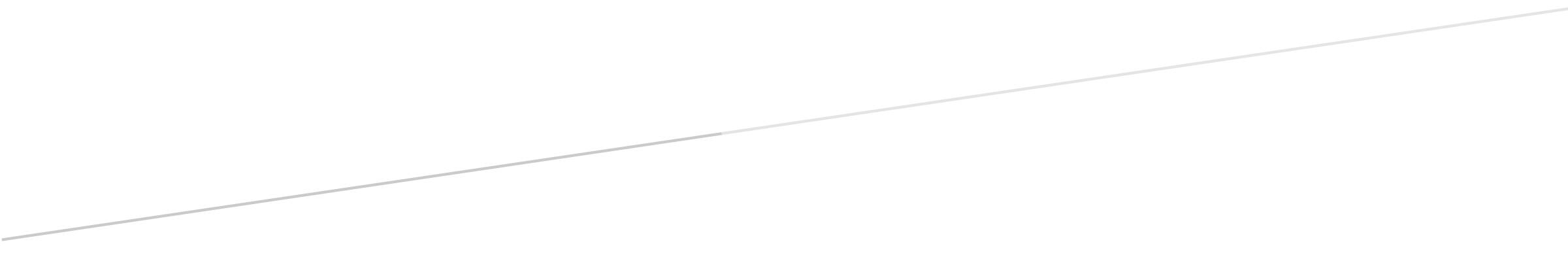 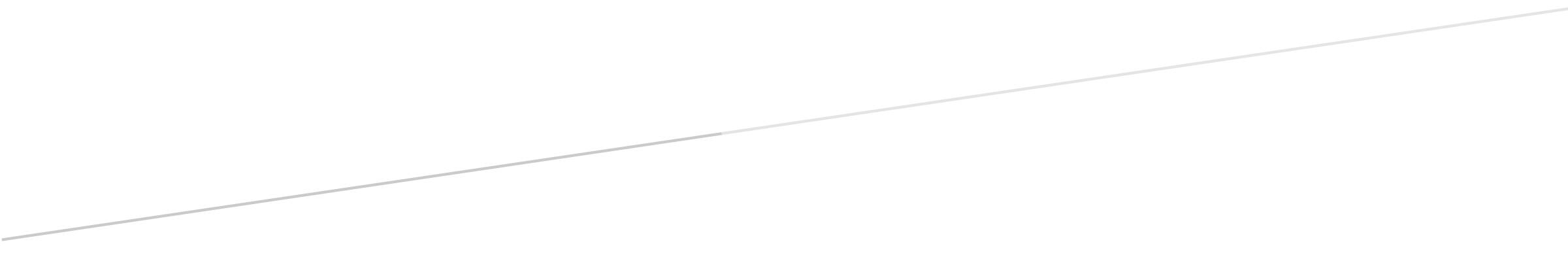 